Publicado en Madrid el 26/12/2023 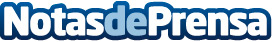 Eviden anuncia su solución insignia de ciberseguridad "AIsaac Cyber Mesh"Eviden, negocio del grupo Atos líder en digital, cloud, big data y seguridad, anuncia que su nueva solución insignia, AIsaac Cyber Mesh, una plataforma de detección y respuesta de ciberseguridad de nueva generación, reforzada por Amazon Web Services (AWS) Security Lake e impulsada por tecnologías de IA generativa, ya está disponible. Las demostraciones y pruebas de valor (POV) ya están disponibles bajo peticiónDatos de contacto:JenniferGPS+34 620 059 329Nota de prensa publicada en: https://www.notasdeprensa.es/eviden-anuncia-su-solucion-insignia-de Categorias: Nacional Inteligencia Artificial y Robótica Madrid Software Ciberseguridad Digital http://www.notasdeprensa.es